TABLA DE CONTENIDO9.	ZONIFICACIÓN AMBIENTAL	49.1.	INTRODUCCIÓN	49.2.	CRITERIOS DE ZONIFICACIÓN	69.3. METODOLOGÍA	79.2.1.	Áreas de exclusión	89.2.2.	Áreas de intervención con restricción	89.2.3.	Áreas de libre Intervención	89.3.1	Áreas de exclusión	149.3.2	Áreas de intervención con restricción	159.3.3	Áreas de libre Intervención	159.3.	Resultados del análisis	179.4.1 Zonificación de manejo medio abiótico	179.4.2	Zonificación de manejo medio biótico	199.4.3	Zonificación de manejo medio socioeconómico	219.4.4	Zonificación de manejo total	239.5	Manejo de las Áreas determinadas	259.5.1	Exclusión	259.5.2	Alta restricción	259.5.3	Medias restricciones	269.5.4	Bajas restricciones	26BIBLIOGRAFÍA	28ÍNDICE DE TABLASTabla 9.1	Categorías de la sensibilidad ambiental identificada para el área de influencia de la Variante de Puerto Berrío.	5Tabla 9.2	Criterios de Zonificación	6Tabla 9.4	Clasificación de Zonificación de Manejo Ambiental	8Tabla 9.3	Actividades en la fase de construcción del proyecto vial Variante de Puerto Berrío, de mayor impacto sobre el entorno natural	11Tabla 9.4 Clasificación de Zonificación de Manejo Ambiental	15Tabla 9.5	Zonificación ambiental de manejo medio abiótico	17Tabla 9.6  Zonificación ambiental de manejo medio biótico	19Tabla 9.7	Zonificación ambiental de manejo medio socioeconómico	21Tabla 9.8	Zonificación ambiental de manejo total	23ÍNDICE DE FIGURASFigura 9.1	Zonificación de Manejo Medio Abiótico	18Figura 9.2	Zonificación de Manejo Medio Biótico	20Figura 9.3	Zonificación de Manejo Medio Socioeconómico	22Figura 9.4	Zonificación de Manejo Total	24ZONIFICACIÓN AMBIENTAL INTRODUCCIÓN La construcción de la Variante Puerto Berrío se encuentra en el marco del proyecto Autopistas de la Prosperidad, Autopista al Río Magdalena. El proyecto Autopistas para la prosperidad hace parte estratégica y fundamental del Plan Nacional de Desarrollo de 2010-2014 y se realiza bajo los lineamientos de política del programa de cuarta generación de concesiones viales (4G) descritas en el documento CONPES 3760. El proyecto Magdalena 2 se encuentra a cargo del Concesionario AUTOPISTA RÍO MAGDALENA, adjudicado por parte de la Agencia Nacional de Infraestructura – ANI, mediante la Resolución 1428 de 2014 y en ejecución a través del Contrato de Concesión Bajo el Esquema de APP No. 008 de 10 de diciembre de 2014. El Proyecto “Construccion de la Variante Puerto Berrío” se incluye dentro de la UF4 del proyecto Río Magdalena 2, la cual contempla una nueva calzada de aproximadamente 15 km de longitud en los municipios de Cimitarra, departamento de Santander y Puerto Berrío departamento de Antioquia. Debido al tipo de proyecto (Construcción de nueva calzada) y según a lo establecido en el Decreto 2041 de 2014 (Acto administrativo que deroga el Decreto 2820 de 2010), se requiere para su ejecución la obtención de Licencia Ambiental por parte de la Autoridad Nacional de Licencias Ambientales (ANLA). La Zonificación de Manejo Ambiental es el resultado de la interrelación de la zonificación de la sensibilidad biótica, abiótica y socioeconómica del área frente a la evaluación ambiental de las actividades a desarrollar en el área del proyecto, mediante la cual se determinan los posibles niveles de intervención.De esta manera, el análisis integrado del sistema de control, sistema de sustentación natural y la dimensión socioeconómica, realizado para definir la zonificación ambiental del proyecto vial Variante de Puerto Berrío, se estableció que para el Área de Influencia el 17,4% corresponden a zonas de Muy Alta sensibilidad ambiental, el 8,8% corresponden a sensibilidad Alta,5,2 % a zonas de sensibilidad Media; y el 2,5% a zonas de sensibilidad ambiental moderada y 66,0% en sensibilidad ambiental baja. En la Tabla 9.1 se muestran las áreas calificadas en cada nivel de sensibilidad, especificadas para el área de influencia de  la Variante de Puerto Berrío.Tabla 9.1	Categorías de la sensibilidad ambiental identificada para el área de influencia de la Variante de Puerto Berrío.Fuente: Autopista Río Magdalena S.A.S, 2016Así mismo, en el Capítulo 8: Evaluación de Impacto Ambiental, se definieron las actividades del proyecto potenciales de generar impactos ambientales críticos, severos y moderados, los cuales se resumen y se indican en la Tabla 9.3Con el fin de definir la Zonificación del Manejo Ambiental del proyecto de la construcción de la Variante de Puerto Berrío, se partió del análisis de estos dos aspectos, para definir cuáles son las zonas donde se pretende realizar intervención del proyecto, y que requieren medidas especiales, medidas muy restrictivas (Obras geotécnicas) o compensatorias (reforestaciones, aislamientos), medidas con media y baja restricción, donde de todas maneras se implementarán medidas de manejo ambiental. Constituyéndose así este análisis en el punto de partida para formular el plan de manejo ambiental y de gestión ambiental del proyecto, en aras de prevenir, mitigar, controlar, restaurar y compensar los impactos identificados y que puedan surgir en el desarrollo del proyecto.CRITERIOS DE ZONIFICACIÓNTeniendo en cuenta las características del área, la importancia y sensibilidad que presentan los elementos del medio, se definieron cinco criterios que, desde el punto de vista abiótico, biótico, sociocultural y legal, deben ser tenidos en cuenta como restricciones al momento de ejecución el proyecto.Los criterios utilizados están sujetos a los establecidos por el Ministerio de Ambiente y Desarrollo Sostenible (MADS), los cuales considera entre otros: Áreas de especial significado ambiental como áreas naturales protegidas, ecosistemas sensibles, rondas y corredores biológicos, áreas de recuperación ambiental, áreas de riesgo y amenazas, áreas de producción económica y áreas de importancia social (MADS, 2010).También se tuvieron en cuenta las restricciones definidas en los POMCAS del área de influencia y esquemas de ordenamiento territorial (EOT) de los municipios de Cimitarra y Puerto Berrío. De igual forma se incluyeron criterios de exclusión por áreas protegidas, reservas naturales, franjas de protección hídrica y áreas de expansión urbana definidas por las Corporaciones Autónomas Regionales (CORANTIOQUÍA y CAS) y EOT.Tabla 9.2	Criterios de ZonificaciónFuente: Compilado POR- Autopista Río Magdalena S.A.S, 20159.3. METODOLOGÍALa metodología para analizar y relacionar la zonificación ambiental del área de influencia del proyecto “Construcción de la Variante Puerto Berrio”, y la evaluación de impactos consistió en el desarrollo de dos pasos principales:Revisión de las zonas de diferente sensibilidad biótica, abiótica y socioeconómica teniendo en cuenta las actividades de proyecto que generan impactos potenciales críticos, severos y moderados durante la fase de construcción, la fase de operación o durante las dos fases de implementación del proyecto, de manera a establecer la categoría de manejo ambiental deseada. Los criterios empleados para lograr este propósito fueron de tipo legal, de tipo social y de tipo ecológico.Identificación y revisión de zonas con características de riesgo ambiental, teniendo en cuenta las actividades de proyecto que generan impactos potenciales severos y moderados altos durante las fases de construcción y de operación con el fin establecer la categoría de manejo ambiental recomendada. Una vez identificadas y calificadas las zonas bajo diferente tipo de manejo, estas se subdividieron en unidades de manejo, con base en los principales atributos que las caracterizan para luego, definir las medidas restrictivas o recomendadas que se han de implementar para cada actividad del proyecto en función de los impactos potenciales severos y moderados altos durante las fases del proyecto en los 69.9 Km, correspondientes al presente complemento. La clasificación utilizada, se realizó de acuerdo con los términos de referencia del sector infraestructura, para Estudio de Impacto Ambiental Proyectos de Construcción de Carreteras y/o Túneles con sus accesos, estipulados por el MADS en la Resolución 751 de 2015.El análisis de cada una de las unidades de manejo se realizó de manera cualitativa y cuantitativa, utilizando sistemas de información geográfica, en lo cual las unidades se clasificaron en las siguientes áreas de manejo: (ver Tabla 9.3)Áreas de exclusión.Áreas de intervención con restricciones.Áreas de intervención. Áreas de exclusiónCorresponde a áreas que no pueden ser intervenidas por las actividades del proyecto. Se considera que el criterio de exclusión está relacionado con criterios legales, vulnerabilidad y funcionalidad ambiental de la zona y con el carácter de áreas con régimen especial.Áreas de intervención con restricciónSe trata de áreas donde se deben tener en cuenta manejos especiales y restricciones propias acordes con las actividades y fases del proyecto y con la vulnerabilidad ambiental de la zona. Deben establecerse grados y tipos de restricciones y condiciones de las mismas. Se debe presentar en tres categorías (alta, media y baja)Áreas de libre Intervención Corresponde a áreas donde se puede desarrollar el proyecto con manejo ambiental acorde a las actividades Tabla 9.3	Clasificación de Zonificación de Manejo AmbientalFuente: Autopista Río Magdalena S.A.S, 2015Tabla 9.4	Actividades en la fase de construcción del proyecto vial Variante de Puerto Berrío, de mayor impacto sobre el entorno naturalRevisión de las zonas de diferente sensibilidad biótica, abiótica y socioeconómica teniendo en cuenta las actividades de proyecto que generan impactos potenciales críticos, severos y moderados durante la fase de construcción, la fase de operación o durante las dos fases de implementación del proyecto, de manera a establecer la categoría de manejo ambiental deseada. Los criterios empleados para lograr este propósito fueron de tipo legal, de tipo social y de tipo ecológico.Identificación y revisión de zonas con características de riesgo ambiental, teniendo en cuenta las actividades de proyecto que generan impactos potenciales severos y moderados altos durante las fases de construcción y de operación con el fin establecer la categoría de manejo ambiental recomendada. Una vez identificadas y calificadas las zonas bajo diferente tipo de manejo, estas se subdividieron en unidades de manejo, con base en los principales atributos que las caracterizan para luego, definir las medidas restrictivas o recomendadas que se han de implementar para cada actividad del proyecto en función de los impactos potenciales severos y moderados altos durante las fases del proyecto en los 14,4 Km de la Variante de Puerto Berrío correspondientes al presente complemento. La clasificación utilizada, se realizó de acuerdo con los términos de referencia del sector infraestructura, para Estudio de Impacto Ambiental Proyectos de Construcción de Carreteras y/o Túneles con sus accesos, estipulados por el MADS en la Resolución 751 de 2015.El análisis de cada una de las unidades de manejo se realizó de manera cualitativa y cuantitativa, utilizando sistemas de información geográfica en lo cual las unidades se clasificaron en las siguientes áreas de manejo:Áreas de exclusión.Áreas de intervención con restricciones.Áreas de intervención. Áreas de exclusiónCorresponde a áreas que no pueden ser intervenidas por las actividades del proyecto. Se considera que el criterio de exclusión está relacionado con criterios legales, vulnerabilidad y funcionalidad ambiental de la zona y con el carácter de áreas con régimen especial.Áreas de intervención con restricciónSe trata de áreas donde se deben tener en cuenta manejos especiales y restricciones propias acordes con las actividades y fases del proyecto y con la vulnerabilidad ambiental de la zona. Deben establecerse grados y tipos de restricciones y condiciones de las mismas. Se debe presentar en tres categorías (alta, media y baja)Áreas de libre Intervención Corresponde a áreas donde se puede desarrollar el proyecto con manejo ambiental acorde a las actividades Tabla 9.5 Clasificación de Zonificación de Manejo AmbientalFuente: Géminis Consultores S.A.S 2015Resultados del análisis9.4.1 Zonificación de manejo medio abióticoEl área de influencia del medio abiótico se subdivide en zonas de exclusión con una extensión de123,0 hectáreas (3,70%)  zonas de exclusión, 45,9 ha (1,4%) se encuentran en zonas de Restricción altas , 492,3 ha (14,6%) la zonas de restricciones medias,  con una extensión de 2664,9 hectáreas (79,2%) en zonas con restricciones bajas  y con una extensión de 37,2 hectáreas (1,1%); en zonas de intervención, como se muestra a continuacion. Tabla 9.6	Zonificación ambiental de manejo medio abióticoFuente Autopista Río Magdalena S.A.S, 2016La Figura 9.1se muestran los resultados obtenidos para la zonificación de manejo del medio abiótico realizada para el proyecto.La zonificación de manejo ambiental del medio abiótico de la variante de Puerto Berrío, puede ser consultada en el mapa de zonificación EIACZMAVPB-044_ Zonificación de manejo medio abiótico (ANEXO INFORMACIÓN CARTOGRAFICA).Figura 9.1	Zonificación de Manejo Medio AbióticoFuente Autopista Río Magdalena S.A.S, 2016Zonificación de manejo medio bióticoEl área de influencia del medio biótico se subdivide en zonas de exclusión con una extensión de 430 hectáreas (12,8 %) zonas de altas restricciones con una extensión de 615,5 hectáreas (18,3 %); zonas de restricciones medias con una extensión de 356,7 hectáreas (10,6 %); en zonas con restricciones bajas con una extensión de 1892,1  hectáreas (56,3 %); en zonas de intervención con una extensión de 69,0 hectáreas (2,1 %).Tabla 9.7  Zonificación ambiental de manejo medio bióticoFuente Autopista Río Magdalena S.A.S, 2016En la Figura 9.2se muestran los resultados obtenidos para la zonificación de manejo del medio biótico realizada para el proyectoLa zonificación de manejo ambiental del medio biótico de la variante de Puerto Berrío, puede ser consultada en el mapa de zonificación EIACZMBVPB-043_ Zonificación de manejo medio biótico (ANEXO INFORMACIÓN CARTOGRAFICA)..Figura 9.2	Zonificación de Manejo Medio BióticoFuente Autopista Río Magdalena S.A.S, 2016Zonificación de manejo medio socioeconómicoEl área de influencia del medio socioeconómico se subdivide en zonas de exclusión con una extensión de 123 hectáreas (3,7%); zonas de restricciones altas con una extensión de 45,9 hectáreas (1,4 %); zonas de restricciones medias con una extensión de 492,3 hectáreas (14,6 %); en zonas con restricciones bajas con una extensión de 2664,9 hectáreas (79,2%); en zonas de intervención con una extensión de 37,2  hectáreas (1,1%).Tabla 9.8	Zonificación ambiental de manejo medio socioeconómicoFuente Autopista Río Magdalena S.A.S, 2016La Figura 9.3  se muestran los resultados obtenidos para la zonificación de manejo del medio socioeconómico realizada para el proyecto.La zonificación de manejo ambiental del medio socioeconómico de la variante de Puerto Berrío, puede ser consultada en el mapa de zonificación EIACZMSVPB-045_ Zonificación de manejo medio socioeconómico (ANEXO INFORMACIÓN CARTOGRAFICA).Figura 9.3	Zonificación de Manejo Medio SocioeconómicoFuente Autopista Río Magdalena S.A.S, 2016Zonificación de manejo totalPara el proyecto “Construcción de la Variante Puerto Berrio” el área de influencia se subdivide en zonas de exclusión con una extensión de 836,3 hectáreas (24,9%); zonas de restricciones altas con una extensión de 119,2 hectáreas (3,5 %); zonas de restricciones medias con una extensión de 1097,3 hectáreas (32,6 %); en zonas con restricciones bajas con una extensión de 1251,2 hectáreas (37,2%); en zonas de intervención con una extensión de 59,2  hectáreas (1,8%).Tabla 9.9	Zonificación ambiental de manejo totalFuente Autopista Río Magdalena S.A.S, 2016La Figura 9.4 se muestran los resultados obtenidos para la zonificación de manejo total realizada para el proyecto.La zonificación de manejo ambiental total de la variante de Puerto Berrío, puede ser consultada en el mapa de zonificación EIACZMTVPB-046_ Zonificación de manejo total (ANEXO INFORMACIÓN CARTOGRAFICA).Figura 9.4	Zonificación de Manejo TotalFuente Autopista Río Magdalena S.A.S, 2016Manejo de las Áreas determinadasExclusiónDe acuerdo con los resultados que se obtuvieron a partir de la zonificación ambiental total se definen las áreas de restricción a cualquier intervención por parte del proyecto, a las rondas hídricas valoradas como áreas de alta sensibilidad, por lo cual son áreas de exclusión para cualquier intervención del proyecto. Por ley se debe proteger cauces y aguas. A continuación se mencionan las medidas de manejo ambiental: De acuerdo con la normatividad ambiental vigente, estas zonas son para protección de bosques y nacederos. El proyecto en este trazado no prevé la intervención de ningún área protegida; sin embargo impactará en áreas arboladas para lo cual se deberá solicitar permiso de aprovechamiento forestal y por ende se deberá realizar una compensación, siguiendo los lineamientos del Manual Para La Asignación De Compensaciones Por Pérdida De Biodiversidad. Alta restricciónEstas áreas, a pesar de ser altamente sensibles y/o importantes, serán intervenidas inevitablemente por algunas obras o actividades del proyecto. Por esta razón, la intervención de estas zonas tendrá un manejo especial aplicando procedimientos específicos y de seguimiento estrictos, además de contar con los permisos respectivos por parte de la autoridad ambiental regional. A continuación se mencionan las medidas de manejo ambiental: El proyecto por su trazado operación, afectará indirectamente este tipo de áreas por lo cual se deberá ante todo solicitar permisos de aprovechamiento forestal (Artículo 5 del Decreto 1791 de 4 de octubre de 1996). Así mismo debe plantear acciones para disminuir la afectación sobre la cobertura vegetal, la perdida de conectividad ecosistémica y evitar el deterioro de la calidad paisajística, se recomienda implementar las siguientes medidas: Restringir el corte innecesario de vegetación fuera de la franja máxima establecida para el corte de vegetación, construir drenajes que mantengan el intercambio de las aguas superficiales. Conexiones ambientalmente amigables con cobertura vegetal protectora al inicio y final de las estructuras de conducción de los cuerpos hídricos lóticos para reducir la fragmentación del hábitat. De acuerdo con la normatividad ambiental vigente, no pueden realizarse obras en una franja de 30 metros de la ribera de la corriente de agua. En caso que sea indispensable hacer alguna obra, se deberá garantizar la continuidad del flujo de agua, no causar inestabilidad de las márgenes y no generar contaminación del agua. Viviendas: La espacialización de estos elementos es puntual y es posible su intervención con implementación de medidas de manejo ambiental y social. Se debe evitar su afectación, y procurar que su función social no se altere. En el actual proyecto se deberá realizar negociación del predio afectado y compensación por reubicación acciones que deberán especificarse en el Plan de Gestión Social. La compensación deberá buscar las mismas o mejores condiciones encontradas antes de la intervención y se realizará con los factores de compensación de acuerdo a las vulnerabilidades sociales, establecidas por el INCO.Medias restriccionesCorresponden a las áreas de moderada sensibilidad ambiental, que por sus características pueden ser menos susceptibles al deterioro, y por lo tanto pueden ser intervenidas por las actividades del proyecto. No obstante lo anterior se debe tener siempre en cuenta las medidas de manejo plasmadas en el Plan de Manejo Ambiental.Solicitar permisos de aprovechamiento forestal con medidas de compensación. En etapa de abandono y restauración fomentar el crecimiento de la vegetación natural y controlar las quemas. Realizar educación ambiental a las comunidades.Bajas restriccionesDepende del tipo de suelo en donde se realice la intervención, se debe seguir el manejo recomendado según tipo de uso específico. Implementación de medidas de prevención, mitigación, control y recuperación. Implementación de medidas de manejo ambiental y social para prevenir, controlar, mitigar, recuperar y compensar los impactos ambientales y sociales que se puedan generar con el desarrollo del proyecto.Programas de compensación social y manejo de la capa orgánica, revegetalización y manejo paisajístico: empradizar o implementar medidas de restauración ecológica en tierras desnudas. Adicionalmente, se debe desarrollar los programas y fichas del Plan de Manejo Ambiental (ver capítulo 11.1.1) propuestas en este estudio para prevenir, mitigar y/o compensar los impactos derivados de la construcción y operación del proyecto vial Variante de Puerto BerríoFinalmente, la zonificación ambiental y de manejo ambiental del proyecto vial puede ser consultada en el ANEXO INFORMACIÓN CARTOGRAFICA del presente documento.SENSIBILIDADBIOTICA (ha)ABIOTICA (ha)SOCIECONOMICA (ha)TOTAL (ha) PORCENTAJE (%)MUY ALTA1899,4170,52070,017,4ALTA1051,10,01051,18,8MEDIA357,6264,6622,25,2MODERADA33,6268,6302,22,5BAJA1954,53254,62659,67868,766,0TOTAL3363,35187,73363,311914,2100,0N°CRITERIORESTRICCIONESFUENTE1Áreas de especial significado ambientalReservas forestales, distrito de conservación, áreas protegidas municipales y reservas arqueológicas. Ecosistemas estratégicos, corredores biológicos y rondas de ríos y nacederos.MADS, POMCA, Corporaciones Autónomas Regionales y EOTs. Decreto 1449 de 19772Área de recuperación ambientalÁreas erosionadas, áreas de alta conectividad biótica y conflicto por uso del suelo.MADS y POMCAS3Áreas de riesgo y amenazaAlta susceptibilidad a procesos morfodinámicosPOMCAS y MADS4Áreas de producción económicaÁreas asociadas a la industria de hidrocarburos y cultivos tecnificados de palma y arroz.MADS5Importancia socioculturalCabeceras y áreas de expansión urbana, vías nacionales, viviendas, escuelas,  puntos de interés arqueológico, complejidad social, servicios ecosistémicos y paisajísticos.EOT y MADS Y TRABAJO DE CAMPORESTRICCIONSISTEMAPARAMETRO CALIFICACIÓN JERÁRQUICA EXCLUSIÓNÁreas de ControlRondas hídricasRondas de 30 metros. Artículo 83 del Decreto 2811 (18/12/1974); Artículo 3 del Decreto 1449 (27/06/1977). Nacimientos, rondas Artículo 45 ALTA RESTRICCIÓNÁreas de ControlÁreas de conservación POTZona de conservación de bosques naturales, zonas de protección Hídrica, zonas de recuperación ambiental y zonas de desarrollo forestal, Áreas De Conservación De Suelos y Restauración Ecológica, Área De Distrito De Manejo Integrado Para Futuro Proceso De DeclaraciónALTA RESTRICCIÓNÁreas de  ControlRondas hídricasCuerpos de agua con su respectiva ronda, en donde es necesario realizar la construcción de obras de drenaje (box  coulvert y alcantarillas), puentes, cuerpos de aguas de tipo lentico artificial que necesariamente serán intervenidos por encontrarse dentro de la franja de construcción de la vía y su zonal laterales de seguridadALTA RESTRICCIÓNCaracterísticas del entornoCoberturas boscosas, ríosZonas arenosas naturales, Bosque abierto, Vegetación secundaria o en transición, Bosque de galería/ riparioALTA RESTRICCIÓNCaracterísticas del entornoPendientes altas>100%, 50 - 100%ALTA RESTRICCIÓNCaracterísticas del entornoRiesgo/ErosiónRiesgo alto/Amenaza leve a severa, Riesgo medio/Amenaza leve a severaALTA RESTRICCIÓNDimensión SocioeconómicaViviendasPresenciaALTA RESTRICCIÓNDimensión SocioeconómicaInfraestructura asociada a la producción (Carreteras, caminos, abrevaderos, trapiches, bodegas), Infraestructura de servicios (Acueductos veredales, energía eléctrica, alcantarillado)IntersecciónALTA RESTRICCIÓNDimensión SocioeconómicaÁreas con potencial arqueológico altoRequiere aplicación de medidas (prospección, rescate y/o monitoreo arqueológico) para que se pueda construir el proyectoMEDIA RESTRICCIÓNCaracterísticas del entornoCobertura del sueloPastos arbolados MEDIA RESTRICCIÓNCaracterísticas del entornoPendientes moderadas 30 - 50%MEDIA RESTRICCIÓNCaracterísticas del entornoRiesgo/ErosiónRiesgo bajo/Amenaza leve a severaMEDIA RESTRICCIÓNDimensión SocioeconómicaÁreas con potencial arqueológico medio y bajoRequiere aplicación de medidas (prospección y/o monitoreo arqueológico) para que se pueda construir el proyectoBAJA RESTRICCIÓNCaracterísticas del entornoCobertura del sueloZonas quemadas, Tejido urbano discontinuo, Red vial, ferroviaria y terrenos asociados, tierras desnudas y degradadas, pastos limpiosBAJA RESTRICCIÓNCaracterísticas del entornoPendiente moderada a baja0 – 30 %BAJA RESTRICCIÓNCaracterísticas del entornoRiesgo/ErosiónSin riesgo/Amenaza moderada y severaMATRIZ DE IDENTIFICACIÓN DE IMPACTOS MATRIZ DE IDENTIFICACIÓN DE IMPACTOS MATRIZ DE IDENTIFICACIÓN DE IMPACTOS MATRIZ DE IDENTIFICACIÓN DE IMPACTOS MATRIZ DE IDENTIFICACIÓN DE IMPACTOS MATRIZ DE IDENTIFICACIÓN DE IMPACTOS MATRIZ DE IDENTIFICACIÓN DE IMPACTOS MATRIZ DE IDENTIFICACIÓN DE IMPACTOS MATRIZ DE IDENTIFICACIÓN DE IMPACTOS MATRIZ DE IDENTIFICACIÓN DE IMPACTOS MATRIZ DE IDENTIFICACIÓN DE IMPACTOS MATRIZ DE IDENTIFICACIÓN DE IMPACTOS MATRIZ DE IDENTIFICACIÓN DE IMPACTOS MATRIZ DE IDENTIFICACIÓN DE IMPACTOS MATRIZ DE IDENTIFICACIÓN DE IMPACTOS MATRIZ DE IDENTIFICACIÓN DE IMPACTOS MATRIZ DE IDENTIFICACIÓN DE IMPACTOS MATRIZ DE IDENTIFICACIÓN DE IMPACTOS MATRIZ DE IDENTIFICACIÓN DE IMPACTOS MATRIZ DE IDENTIFICACIÓN DE IMPACTOS MATRIZ DE IDENTIFICACIÓN DE IMPACTOS MATRIZ DE IDENTIFICACIÓN DE IMPACTOS MATRIZ DE IDENTIFICACIÓN DE IMPACTOS MATRIZ DE IDENTIFICACIÓN DE IMPACTOS MATRIZ DE IDENTIFICACIÓN DE IMPACTOS MATRIZ DE IDENTIFICACIÓN DE IMPACTOS MATRIZ DE IDENTIFICACIÓN DE IMPACTOS MATRIZ DE IDENTIFICACIÓN DE IMPACTOS MATRIZ DE IDENTIFICACIÓN DE IMPACTOS FASES DEL PROYECTO VIALFASES DEL PROYECTO VIALFASES DEL PROYECTO VIALFASES DEL PROYECTO VIALFASES DEL PROYECTO VIALFASES DEL PROYECTO VIALFASES DEL PROYECTO VIALFASES DEL PROYECTO VIALFASES DEL PROYECTO VIALFASES DEL PROYECTO VIALFASES DEL PROYECTO VIALFASES DEL PROYECTO VIALFASES DEL PROYECTO VIALFASES DEL PROYECTO VIALFASES DEL PROYECTO VIALFASES DEL PROYECTO VIALFASES DEL PROYECTO VIALFASES DEL PROYECTO VIALFASES DEL PROYECTO VIALFASES DEL PROYECTO VIALFASES DEL PROYECTO VIALFASES DEL PROYECTO VIALFASES DEL PROYECTO VIALFASES DEL PROYECTO VIALFASES DEL PROYECTO VIALFASES DEL PROYECTO VIALFASES DEL PROYECTO VIALFASES DEL PROYECTO VIALFASES DEL PROYECTO VIAL1234567891011121314151617181920212223242526272829PRE-CONSTRUCCIÓNPRE-CONSTRUCCIÓNPRE-CONSTRUCCIÓNCONSTRUCCIÓNCONSTRUCCIÓNCONSTRUCCIÓNCONSTRUCCIÓNCONSTRUCCIÓNCONSTRUCCIÓNCONSTRUCCIÓNCONSTRUCCIÓNCONSTRUCCIÓNCONSTRUCCIÓNCONSTRUCCIÓNCONSTRUCCIÓNCONSTRUCCIÓNCONSTRUCCIÓNCONSTRUCCIÓNCONSTRUCCIÓNCONSTRUCCIÓNCONSTRUCCIÓNCONSTRUCCIÓNAbandono y Restauración FinalAbandono y Restauración FinalAbandono y Restauración FinalOPERACIÓNOPERACIÓNOPERACIÓNOPERACIÓNCOMPONENTE AMBIENTALSUB-COMPONENTE AMBIENTALELEMENTOIMPACTO AMBIENTALAdquisición de predios a intervenir y pago de servidumbresContratación de mano de obra y compra y/o alquiler de bienes y serviciosDesarrollo de actividades de prospección arqueológicoInstalación y operación de infraestructura temporalInstalación y operación de campamentos habitacionalesLocalización y replanteoMovilización de materiales de construcción, insumos, maquinaria, equipos, residuos y vehículos.Operación de MaquinariaDesmonte y descapoteDemoliciónExcavaciones Zona de Manejo de Escombros y Material de Excavación (ZODME).Base, sub-base y afirmado.Instalación y operación de plantas de procesos (asfalto, concretos, trituración)Construcción de obras hidráulicas y obras de arteCimentación y pilotajeConstrucción de viaducto sobre el río MagdalenaConstrucción de puente SandovalaEstructura de rodadura Tratamiento de taludesEmpradización y revegetalización Instalación de dispositivos de control de tráficoDesmantelamiento de instalaciones temporalesLimpieza final de los sitios de trabajo Manejo paisajístico Tránsito de vehículosLimpieza y mantenimiento de cunetas y obras de arteRecuperación de capa asfálticaMantenimiento de señalización ABIÓTICO GEOSFÉRICOGEOFORMASCambios en la estabilidad de las márgenes hídricas-1-1-1-1-111ABIÓTICO GEOSFÉRICOGEOFORMASProcesos de remoción en masa0-1-1-1-1-1111ABIÓTICO GEOSFÉRICOPAISAJEModificación paisajística0-1-1-1-1-1-1-1-1-1-1-1-1-1-111-111-1ABIÓTICO GEOSFÉRICOSUELOGeneración de procesos erosivos0-1-1-1-1-1-1-1-1-1-11ABIÓTICO GEOSFÉRICOSUELOCambios en la estructura del suelo 0-1-1-1-1-1-1-1-1-1-1-1-1-1-111-11ABIÓTICO GEOSFÉRICOSUELOGeneración de residuos sólidos0-1-1-1-1-1-1-1-1-1-1-1-1-1-1-1-1-1-1-11-1-1-1-1-1ABIÓTICO HÍDRICOAGUA SUPERFICIALCambios en las características fisicoquímicas y bacteriológicas de agua superficial0-1-1-1-1-1-1-1-1-1-1-1-1-1-11-11-1-1-1ABIÓTICO HÍDRICOAGUA SUPERFICIALCambios en la dinámica fluvial0-1-1-1-1-1111ABIÓTICO HÍDRICOAGUA SUPERFICIALCambio en la capacidad de transporte del recurso hídrico0-1-1-1-1111ABIÓTICO HÍDRICOAGUA SUPERFICIALCambio en la disponibilidad del recurso hídrico0-1-1-1-1-1-1-1-1111ABIÓTICO ATMOSFÉRICOCALIDAD DEL AIRECambio de la calidad de aire 0-1-1-1-1-1-1-1-1-1-1-1-11-1-1ABIÓTICO ATMOSFÉRICOCALIDAD DEL AIRECambio en los niveles de presión sonora0-1-1-1-1-1-1-1-1-1-1-1-1-1-1-1BIÓTICO ECOSISTEMA TERRESTRECOBERTURA VEGETALCambio en la disponibilidad de hábitats por Disminución de cobertura vegetal0-1-1-1-1-111BIÓTICO ECOSISTEMA TERRESTRECOBERTURA VEGETALCambio en la abundancia y riqueza de la vegetación0-1-1-1-1-11BIÓTICO ECOSISTEMA TERRESTRECOBERTURA VEGETALCambio de la vegetación protectora de cuerpos hídricos0-1-1-111BIÓTICO ECOSISTEMA TERRESTRECOBERTURA VEGETALCambio en la abundancia de especies en veda0-1-1-1-1-1BIÓTICO ECOSISTEMA TERRESTREFAUNA SILVESTREFragmentación de hábitats de fauna silvestre0-1-1-1-1-11-1-11-1BIÓTICO ECOSISTEMA TERRESTREFAUNA SILVESTRECambios en la composición de la fauna silvestre  / alteración de hábitats.0-1-1-1-1-1-1-1-1-1-11-1-1-11-1-1BIÓTICO ECOSISTEMA 

ACUÁTICOCOMUNIDADES HIDROBIOLÓGICASCambio en la estructura y composición de las comunidades hidrobiológicas0-1-1-1-1-1-1-1-1-1BIÓTICO ECOSISTEMA 

ACUÁTICOCOMUNIDADES HIDROBIOLÓGICASCambio de la calidad del hábitat dulceacuícola0-1-1-1-1-1-1-1-11SOCIOECONÓMICOASPECTOS SOCIO-ECONÓMICOS Y CULTURALESASPECTOS POBLACIONALESCambio en la dinámica poblacional11-1-11-1SOCIOECONÓMICOASPECTOS SOCIO-ECONÓMICOS Y CULTURALESECONOMÍACambio en la oferta y demanda de bienes y servicios-1111111-1SOCIOECONÓMICOASPECTOS SOCIO-ECONÓMICOS Y CULTURALESECONOMÍACambio en las actividades productivas y uso del suelo1-1-111SOCIOECONÓMICOASPECTOS SOCIO-ECONÓMICOS Y CULTURALESECONOMÍACambio en las finanzas municipales 1111SOCIOECONÓMICOASPECTOS SOCIO-ECONÓMICOS Y CULTURALESECONOMÍACambio en la dinámica del empleo (Generación de empleos directos e indirectos)1111111SOCIOECONÓMICOASPECTOS SOCIO-ECONÓMICOS Y CULTURALESINFRAESTRUCTURA DE BIENES Y SERVICIOS SOCIALES  Y PÚBLICOSModificacion  de vivienda y  equipamiento comunitario11SOCIOECONÓMICOASPECTOS SOCIO-ECONÓMICOS Y CULTURALESINFRAESTRUCTURA DE BIENES Y SERVICIOS SOCIALES  Y PÚBLICOSCambio en el desplazamiento de semovientes-1-1SOCIOECONÓMICOASPECTOS SOCIO-ECONÓMICOS Y CULTURALESINFRAESTRUCTURA DE BIENES Y SERVICIOS SOCIALES  Y PÚBLICOSCambio en la infraestructura vial existente (Modificacion en la movilidad y accesibilidad de vías veredales  y/o urbanos)1-1111SOCIOECONÓMICOASPECTOS SOCIO-ECONÓMICOS Y CULTURALESESTRATEGIAS ADAPTATIVAS Y CULTURALESGeneración de expectativas 11111SOCIOECONÓMICOASPECTOS SOCIO-ECONÓMICOS Y CULTURALESESTRATEGIAS ADAPTATIVAS Y CULTURALESGeneración de conflictos-1-1SOCIOECONÓMICOASPECTOS SOCIO-ECONÓMICOS Y CULTURALESESTRATEGIAS ADAPTATIVAS Y CULTURALESCambios de la cotidianidad, las costumbres y modos de vida111111SOCIOECONÓMICOASPECTOS SOCIO-ECONÓMICOS Y CULTURALESPOLÍTICOCambio en la Gobernabilidad111SOCIOECONÓMICOASPECTOS SOCIO-ECONÓMICOS Y CULTURALESPATRIMONIO ARQUEOLÓGICOModificacion de área con potencial arqueológico1-1-1CARÁCTER DEL IMPACTOCARÁCTER DEL IMPACTO1Impacto Positivo-1Impacto negativoRESTRICCIONSISTEMAPARAMETRO CALIFICACIÓN JERÁRQUICA RESTRICCIONSISTEMAPARAMETRO CALIFICACIÓN JERÁRQUICA EXCLUSIÓNÁreas de  ControlRondas hídricasRondas de 30 metros. Artículo 83 del Decreto 2811 (18/12/1974); Artículo 3 del Decreto 1449 (27/06/1977). Nacimientos, rondas Artículo 45 ALTA RESTRICCIÓNÁreas de ControlÁreas de conservación POTZona de conservación de bosques naturales, zonas de protección Hídrica, zonas de recuperación ambiental  y zonas de desarrollo forestal, Áreas De Conservación De Suelos y Restauración Ecológica, Área De Distrito De Manejo Integrado Para Futuro Proceso De DeclaraciónALTA RESTRICCIÓNÁreas de  ControlRondas hídricasCuerpos de agua con su respectiva ronda, en donde es necesario realizar la construcción de obras de drenaje (box  coulvert y alcantarillas), puentes, cuerpos de aguas de tipo lentico artificial que necesariamente serán intervenidos por encontrarse dentro de la franja de construcción de la vía y su zonal laterales de seguridadALTA RESTRICCIÓNCaracterísticas del entornoCoberturas boscosas, ríosZonas arenosas naturales, Bosque abierto, Vegetación secundaria o en transición, Bosque de galería/ riparioALTA RESTRICCIÓNCaracterísticas del entornoPendientes altas>100%, 50 - 100%ALTA RESTRICCIÓNCaracterísticas del entornoRiesgo/ErosiónRiesgo alto/Amenaza leve a severa, Riesgo medio/Amenaza leve a severaALTA RESTRICCIÓNDimensión SocieconómicaViviendasPresenciaALTA RESTRICCIÓNDimensión SocieconómicaInfraestructura asociada a la producción (Carreteras, caminos, abrevaderos, trapiches, bodegas), Infraestructura de servicios (Acueductos veredales, energía eléctrica, alcantarillado)IntersecciónALTA RESTRICCIÓNDimensión SocieconómicaÁreas con potencial arqueológico altoRequiere aplicación de medidas (prospección, rescate y/o monitoreo arqueológico) para que se pueda construir el proyectoMEDIA RESTRICCIÓNCaracterísticas del entornoCobertura del sueloPastos arbolados MEDIA RESTRICCIÓNCaracterísticas del entornoPendientes moderadas 30 - 50%MEDIA RESTRICCIÓNCaracterísticas del entornoRiesgo/ErosiónRiesgo bajo/Amenaza leve a severaMEDIA RESTRICCIÓNDimensión SocioeconómicaÁreas con potencial arqueológico medio y bajoRequiere aplicación de medidas (prospección y/o monitoreo arqueológico) para que se pueda construir el proyectoBAJA RESTRICCIÓNCaracterísticas del entornoCobertura del sueloZonas quemadas, Tejido urbano discontinuo, Red vial, ferroviaria y terrenos asociados, tierras desnudas y degradadas, pastos limpiosBAJA RESTRICCIÓNCaracterísticas del entornoPendiente moderada a baja0 – 30 %BAJA RESTRICCIÓNCaracterísticas del entornoRiesgo/ErosiónSin riesgo/Amenaza moderada y severaZonificación ambiental de manejo del medio abióticoÁrea de Influencia%Exclusión123,03,7Restricción alta45,91,4Restricción media492,314,6Restricción baja2664,979,2Intervención37,21,1TOTAL3363,3100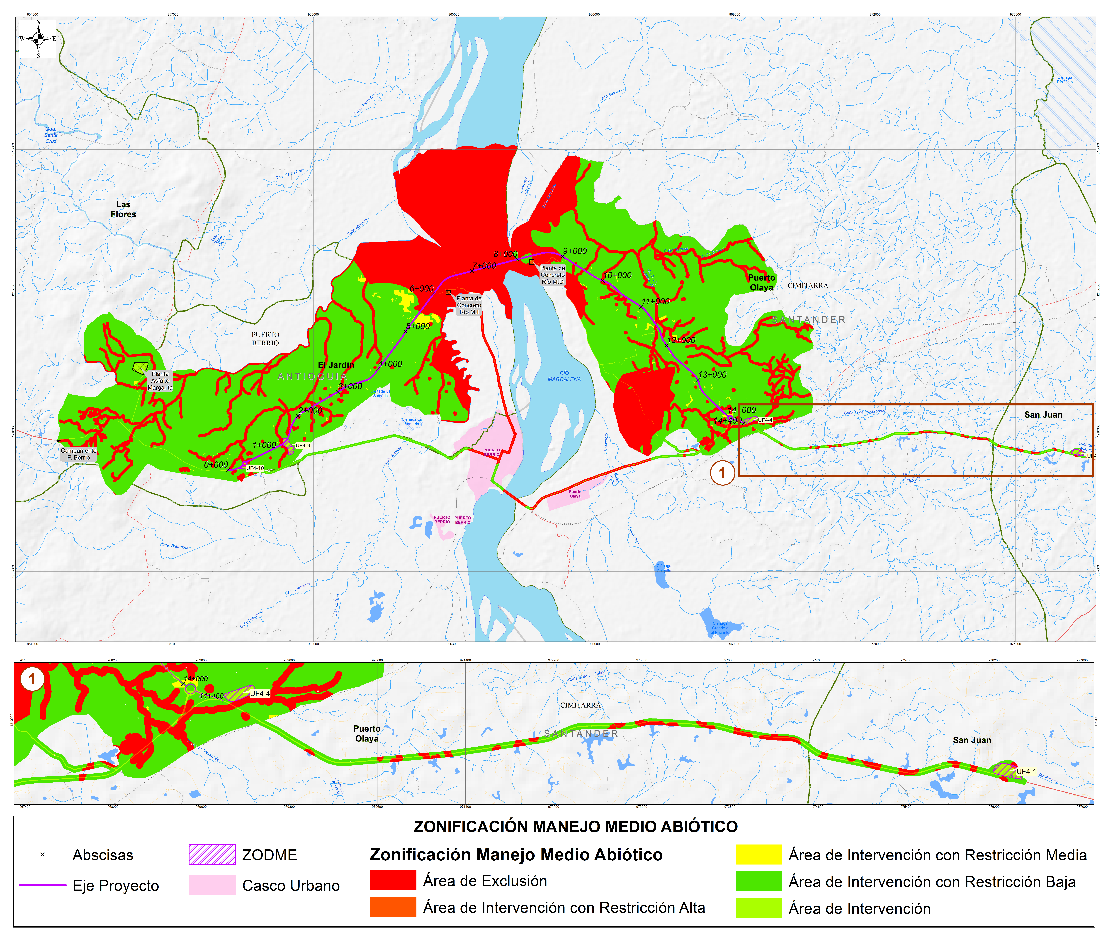 Zonificación ambiental de manejo medio bióticoÁrea de Influencia (ha)%Exclusión430,012,8Restricción alta615,518,3Restricción media356,710,6Restricción baja1892,156,3Intervención69,02,1TOTAL3363,3100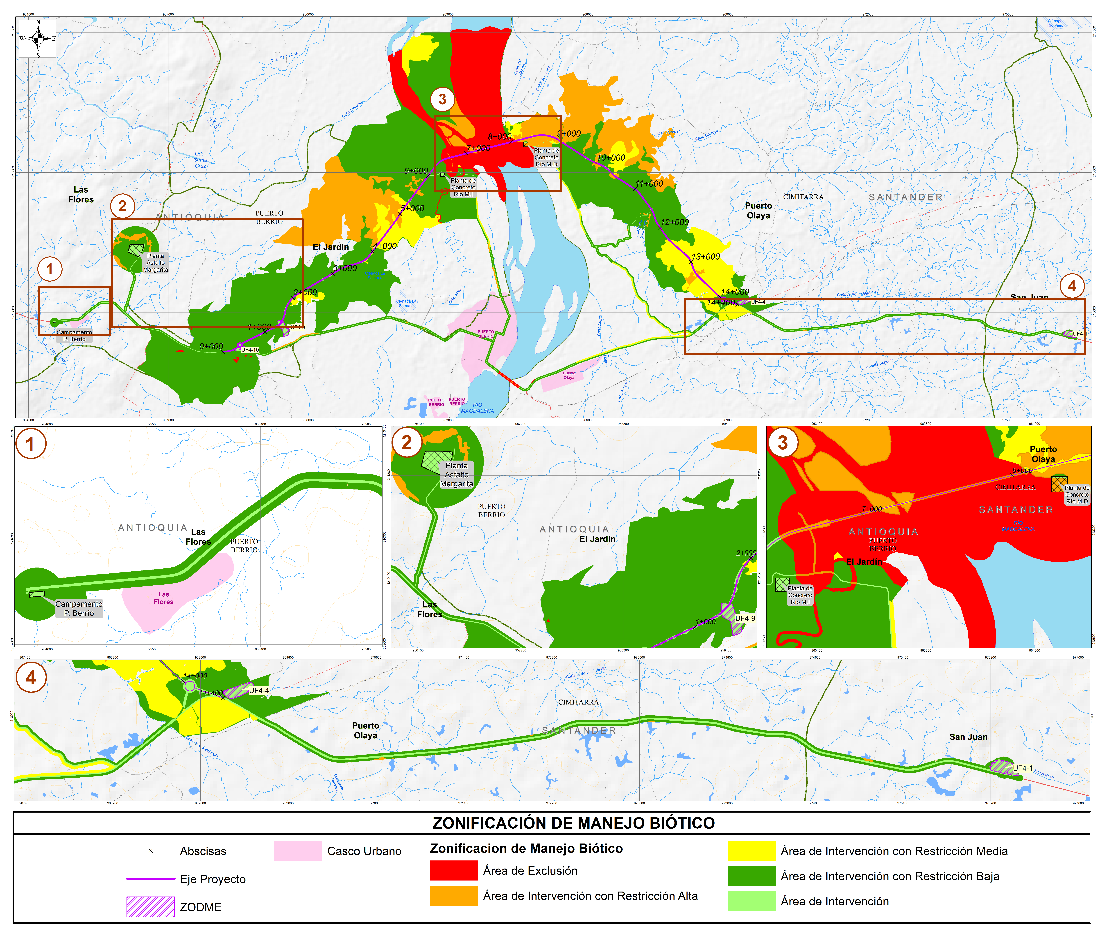 Zonificación ambiental de manejo medio socioeconómico Área de Influencia%Exclusión123,03,7Restricción alta45,91,4Restricción media492,314,6Restricción baja2664,979,2Intervención37,21,1TOTAL3363,3100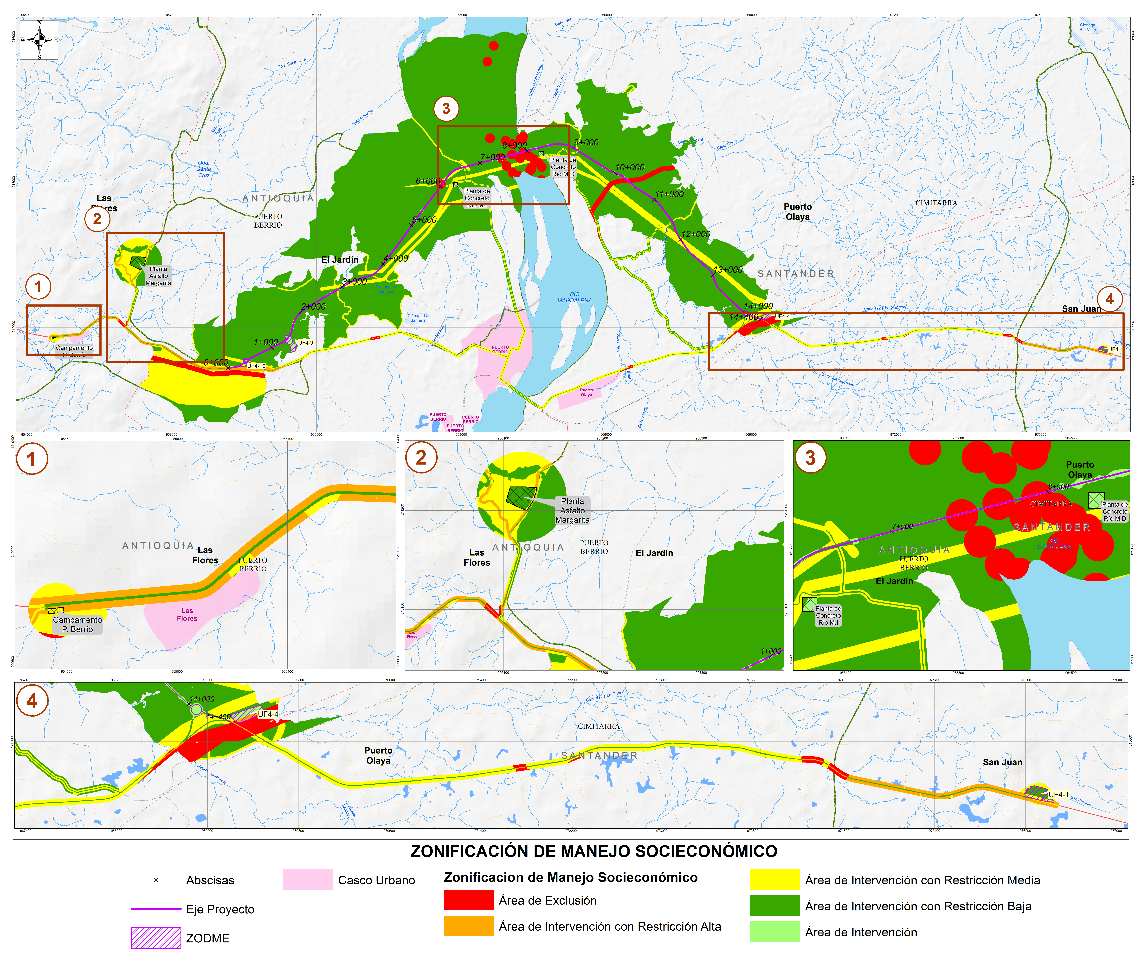 Zonificación ambiental de manejo TotalÁrea de Influencia%Área de Exclusión836,324,9Área de Intervención con Restricción Alta119,23,5Área de Intervención con Restricción Media1097,332,6Área de Intervención con Restricción Baja1251,237,2Área de Intervención59,21,8TOTAL3363,3100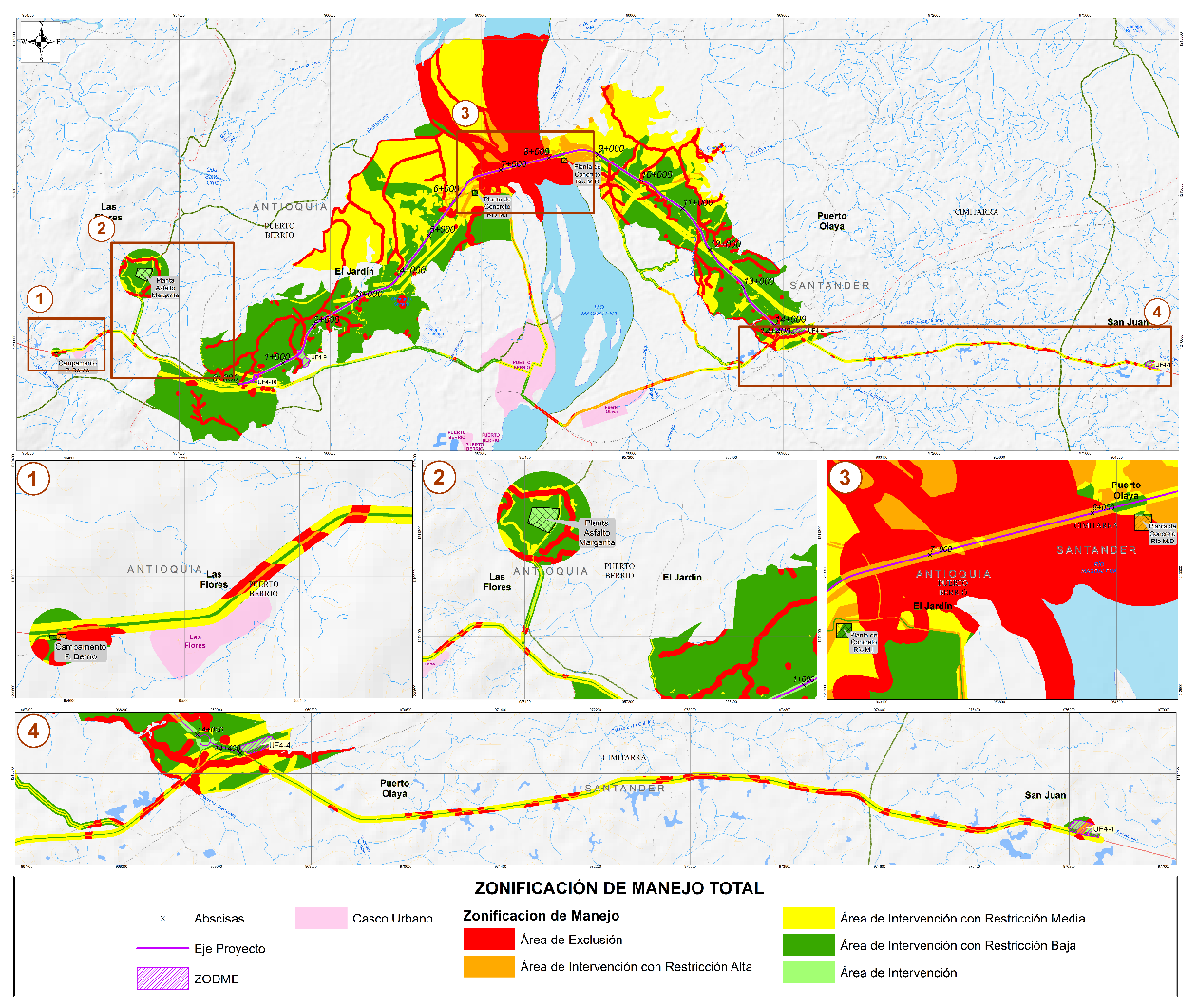 